Dokumentation 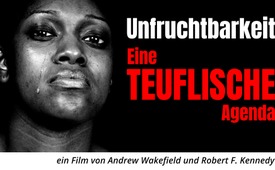 Unfruchtbarkeit: Eine teuflische Agenda – ein Film von Andrew Wakefield und Robert F. Kennedy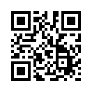 Wer maßt sich an, über einer der fundamentalsten Entscheidungen zu bestimmen? Offenbar die von Bill Gates gesteuerte WHO, die Frauen in Kenia eine schwangerschaftsschädigende Impfung verabreicht hat. Eine teuflische Agenda, beweiskräftig dokumentiert von Andrew Wakefield, Robert F. Kennedy und Children´s Health Defense.„Lenke die Fortpflanzung weise — um Tauglichkeit und Vielfalt zu verbessern“, so lautete seit 1980 das zweite Gebot der Georgia Guidestones, direkt nach dem ersten Gebot zur Senkung der Weltbevölkerung. Doch wer maßt sich an, über eine der fundamentalsten Entscheidungen junger Frauen, ein Kind zu bekommen, zu bestimmen? Der folgende Dokumentarfilm „Unfruchtbarkeit: Eine teuflische Agenda“, eine Co-Produktion von Filmemacher Andrew Wakefield, Robert F. Kennedy und Children´s Health Defense, gibt erschreckende Einblicke in die Arbeit der Weltgesundheitsorganisation. 20 Jahre wurde an einer Impfung geforscht, die durch Unterdrückung des Schwangerschaftshormons zu Fehlgeburten führen soll. Die Verabreichung erfolgte in Kenia im Rahmen einer Tetanusimpfung, welcher der schwangerschaftsschädigende Wirkstoff beigemischt wurde. Nur durch den unermüdlichen Einsatz mutiger Ärzte kam dieses Verbrechen ans Licht.Sehen und hören Sie nun direkt von den Betroffenen offenkundige Fakten und Beweise zur kriminellen Vorgehensweise der WHO. Da deren internationale Gesundheitspolitik bis heute von privaten Geldgebern wie Bill Gates – einem Befürworter der Eugenik und Bevölkerungskontrolle – gelenkt wird, ist jetzt die Zeit, dass dieser Missstand sich ändert.Darum: Bitte helfen Sie mit, diese Dokumentation weltweit zu verbreiten.von jmr. /nm.Quellen:Unfruchtbarkeit: Eine teuflische Agenda
https://infertilitymovie.org/unfruchtbarkeit-eine-teuflische-agenda-deutsch/

Deutsche Übersetzung von CheckMateNews
https://odysee.com/@CheckMateNews:a/infertility:c

HCG im Tetanusimpfstoff der WHO
https://www.scirp.org/journal/paperinformation.aspx?paperid=81838

Bevölkerungskontrolle durch Impfstoffe
https://www.epochtimes.de/gesundheit/bevoelkerungswachstum-kontrollieren-kenianische-aerzte-entdecken-sterilisationsmittel-in-impfstoffen-a1337657.html

Bill Gates und WHO
https://www.zeit.de/wissen/gesundheit/2017-03/who-unabhaengigkeit-bill-gates-film?utm_referrer=https%3A%2F%2Fduckduckgo.com

Bill Gates und Eugenik
https://perception-gates.home.blog/2020/05/25/eugenik-der-wahre-antrieb-der-gates-rockefeller-epstein-stiftungen/
https://de.technocracy.news/Bill-Gates-von-der-Bioethik-zur-Eugenik/Das könnte Sie auch interessieren:#Impfen - Impfen – ja oder nein? Fakten & Hintergründe ... - www.kla.tv/Impfen

#WHO - www.kla.tv/WHO

#Gesundheitssystem - www.kla.tv/Gesundheitssystem

#Afrika - www.kla.tv/Afrika

#RobertFKennedy - www.kla.tv/RobertFKennedy

#Dokumentarfilm - www.kla.tv/DokumentarfilmeKla.TV – Die anderen Nachrichten ... frei – unabhängig – unzensiert ...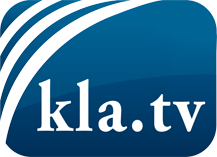 was die Medien nicht verschweigen sollten ...wenig Gehörtes vom Volk, für das Volk ...tägliche News ab 19:45 Uhr auf www.kla.tvDranbleiben lohnt sich!Kostenloses Abonnement mit wöchentlichen News per E-Mail erhalten Sie unter: www.kla.tv/aboSicherheitshinweis:Gegenstimmen werden leider immer weiter zensiert und unterdrückt. Solange wir nicht gemäß den Interessen und Ideologien der Systempresse berichten, müssen wir jederzeit damit rechnen, dass Vorwände gesucht werden, um Kla.TV zu sperren oder zu schaden.Vernetzen Sie sich darum heute noch internetunabhängig!
Klicken Sie hier: www.kla.tv/vernetzungLizenz:    Creative Commons-Lizenz mit Namensnennung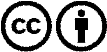 Verbreitung und Wiederaufbereitung ist mit Namensnennung erwünscht! Das Material darf jedoch nicht aus dem Kontext gerissen präsentiert werden. Mit öffentlichen Geldern (GEZ, Serafe, GIS, ...) finanzierte Institutionen ist die Verwendung ohne Rückfrage untersagt. Verstöße können strafrechtlich verfolgt werden.